Name: ________________________	Table #: _______Period: __________ 	Date: _____6.4B The Percent Equation_ClassworkObjective: use the percent equation to find parts, wholes, and percents. CC.SS.7.RP.3/EE.3HW: 6.4B worksheetREAL-LIFE APPLICATION: School ElectionREAL-LIFE APPLICATION: School Election 2 REAL-LIFE APPLICATION: 8th Street Café SpendingPractice ProblemsYou receive 15% of the profit from a car wash. How much money do you receive from a profit of $300? A salesperson receives a 2.5% commission (extra money on top of what they have already earned). What commission does the salesperson receive for $8000 in sales?Your school raised 125% of its fundraising goal. The school raised $6750. What was the goal?A surfboard costs $240. The sale tax on the surfboard is $12. What is the percent of sales tax (extra money you have to pay)?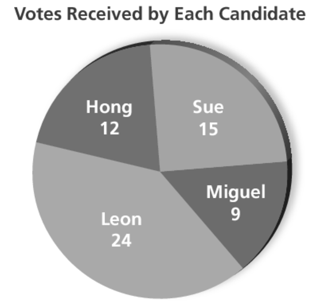 The circle graph shows the number of votes received by each candidate during a school election. So far, only half the students have voted. Complete the table.Find the percent of students who voted for each candidate. 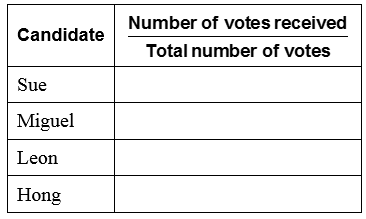 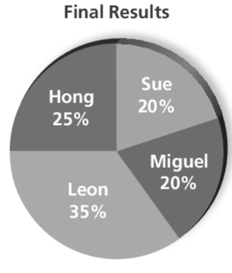 The graph shows the final results of the election in percent.  Use School Election 1 to find the total votes. Find the number of students who voted for each candidate. 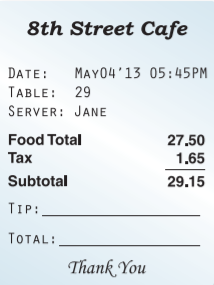 Mary and Sam went out and eat. Above is the bill for their meals. Find the percent of sales tax on the food total.Find the amount of a 16% tip on the food total.Find the amount of a 20% tip on the subtotal.